Tamia Daniel21 April 2020
	Dear parents, it is to my understanding that you are considering a $75,000, 30-year mortgage to purchase a new home.  The bank that you all have done previous business with is offering you a rate of 7.54% compounded monthly, while a competitor bank is offering a rate of 6.87% compounded monthly.  This letter will discuss why I think you should switch banks and how much money you would save in interest if you switch.  	The first calculation I completed was used with the monthly payment formula which is PMT=PV[i/1-(1+i) ^-n].  I started by finding the rate per period.  I divided 7.54% by 100 and then dividing it by 12 which gave me 0.00628.  Then I found the number of periods by multiplying 30 years by 12 which gave me 360.  I then plugged in the known values into the equation, PMT=$75,000[0.00628/1-(1+0.00628) ^-360].  I found that the monthly payment for the 7.54% rate is $526.50.  I then multiplied $526.50 by the number of periods, 360.  This gave me $189,540.00, then I subtracted original cost $75,000 from it.  The total amount was $114,540.00. 	After I completed that calculation, I then used the same formula to solve for the monthly payment of a rate of 6.87% compounded monthly.  I found that the monthly payment is $492.75. As you can see, the monthly payment from the competitor bank is less than the monthly payment from your usual bank.  I continued my calculations and once I found the monthly payment I then multiplied it by 360 and then subtracted that amount by $75,000.  This gave me $102,390.  Then, to find the total interest saved I subtracted $114,548 by $102, 390.  If you would switch banks then you would save a total of $12,247.20 interest.   If you would then invest it in an account that offered 8% interest compounded continuously for 10 years, you would use the A=Pe^rt formula.  Once you plug the values into the formula you would get $27,256.64.  That’s how much money your saved interest would be worth.  	In conclusion, I highly suggest that you switch banks.  You would save $12,247.20 in interest. 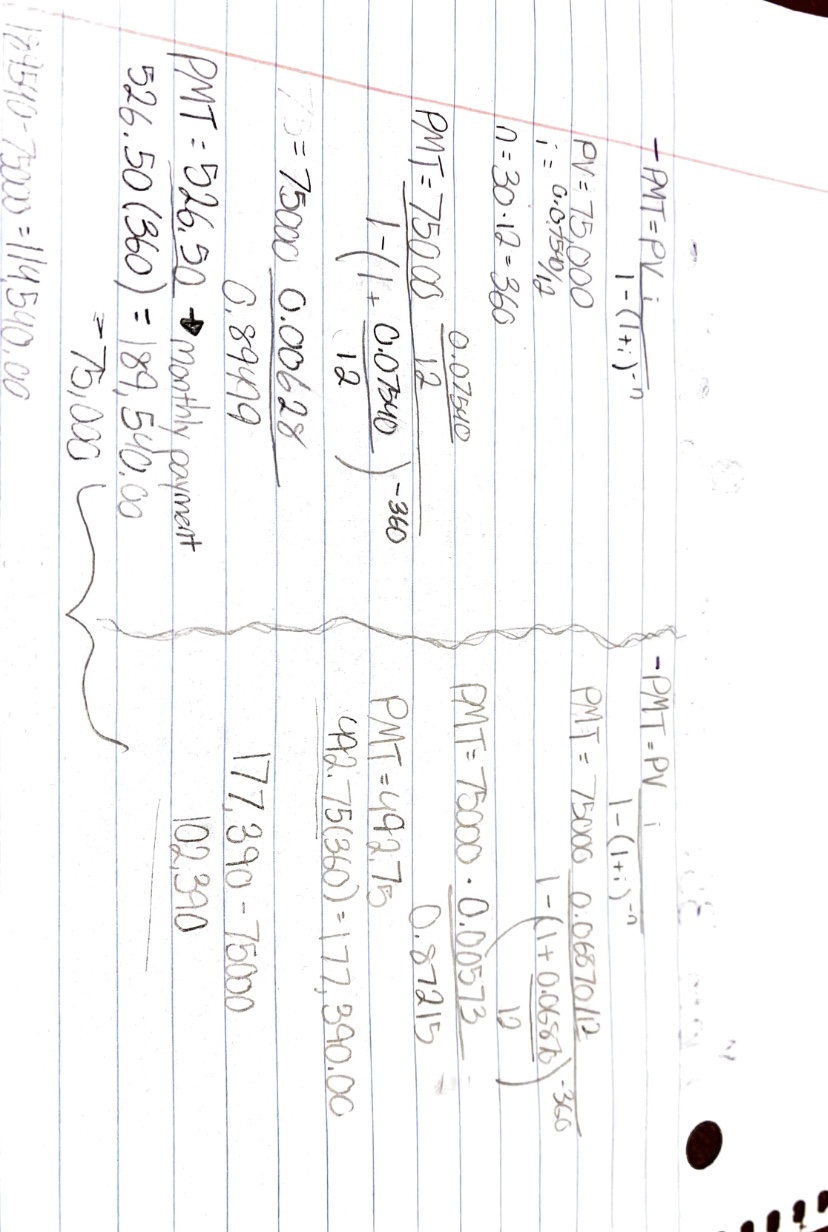 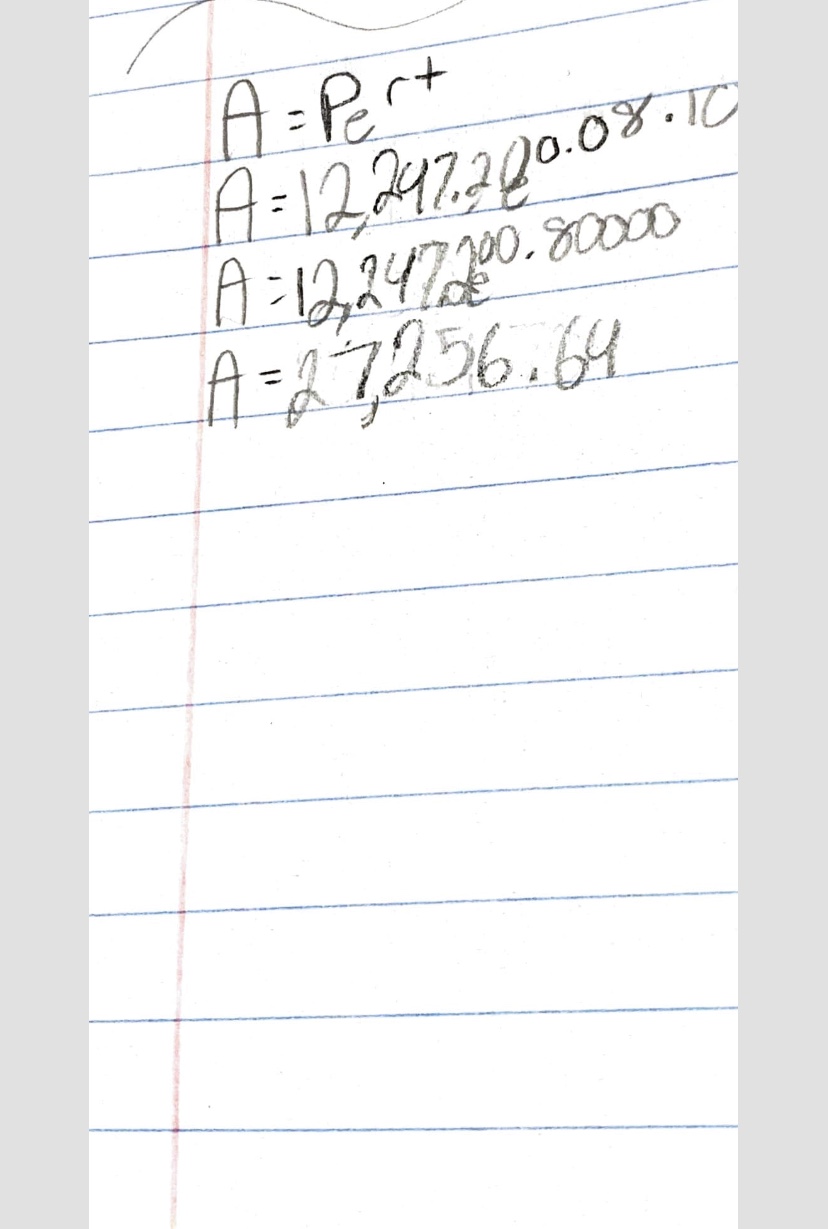 